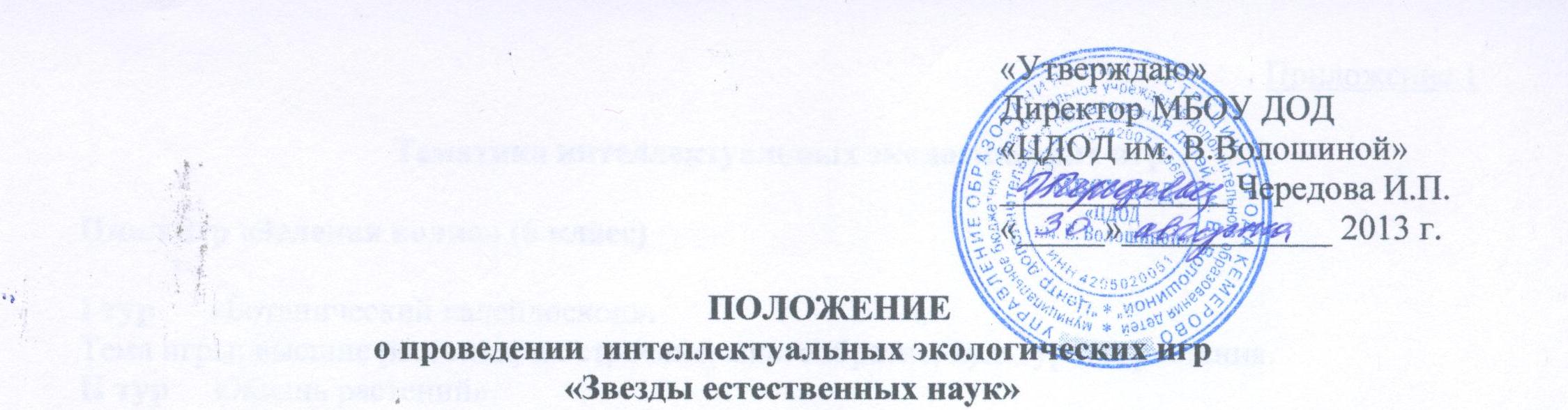 Общие положенияИнтеллектуальные экологические игры  (далее – Игры) является мероприятием, проводимым среди общеобразовательных учреждений города Кемерово.Игры проводятся в целях совершенствования эколого-биологического образования детей, направленного на повышение их уровня знаний по биологии и экологии, развитие интереса к творческой деятельности, формирование общей культуры обучающихся, а также социальную адаптацию детей и подростков.Основные задачи  Игр:- популяризация экологических и биологических знаний среди обучающихся общеобразовательных учреждений;- выявление и поощрение обучающихся в возрасте 12-14 лет, обладающих глубокими знаниями по биологии и экологии и способных их творчески применять;- предоставление обучающимся, проявляющих интерес к биологическим наукам, возможности продолжить обучение  биологии и экологии в научном обществе учащихся «Ареал»  МБОУ ДОД «Центр дополнительного образования детей им. В. Волошиной»;1.4. Работу по организации и проведению  Игр  осуществляет  Центр дополнительного образования детей им. В.Волошиной.Участники ИгрУчастниками игр являются обучающиеся  6-9 классов общеобразовательных учреждений города Кемерово.  3. Сроки, порядок и условия проведения Игр3.1 Игры  проводятся в три тура по возрастным группам – 6, 7 и 8 классы в период с октября по апрель. 3.2. Сроки проведения: первый тур  - октябрь - ноябрь; второй тур – декабрь – февраль; третий тур – март – апрель. 3.3. Для каждой параллели классов туры проводятся по основным тематикам:ботаника,  зоология (приложение 1). Допускаются также тематики, лежащие на пересечении нескольких направлений наук.3.4. Общеобразовательное учреждение формирует команды из учащихся каждой параллели классов (по 6 человек) и направляет их в ЦДОД им. В.Волошиной. 3.5. Для участия в Играх необходимо до 21 сентября созвониться с организаторами, определить дату игры и подать заявку по предложенной форме (приложение 2) по электронному адресу: valeriya-shvedova@rambler.ru. Начало игрового сезона 1 октября 2013 года. Наш адрес: 650000, г. Кемерово, ул. Мичурина, 19, МБОУ ДОД «Центр дополнительного образования детей им. В.Волошиной». Контактный телефон: 58-10-96, 8-951-164-91-19 – Шведова Валерия Викторовна.4. Подведение итогов и награждение победителей Игр4.1. Победители Игр определяются по сумме баллов, набранных в трех турах для 6-8 классов.4.2. В каждой параллели классов определяется победитель и два призера, занявшие II и III места.4.3. Победители и призеры Игр награждаются почетными грамотами и памятными призами. 4.4. Педагоги общеобразовательных учреждений, подготовившие команды, а также команды, принявшие участие в Играх, награждаются благодарственными письмами   МБОУ ДОД «ЦДОД им. В.Волошиной».Приложение 1Тематика интеллектуальных экологических игрЦикл игр «Зеленая волна» (6 класс)I тур      «Ботанический калейдоскоп».Тема игры: высшие растения, их строение, многообразие, культурные растения.II тур     «Жизнь растений».Тема игры: физиологические процессы у растений, приспособления  растений к условиям окружающей среды.III тур «Растительные сообщества».Тема игры: закономерности жизни растений в различных сообществах.Цикл игр «Экологический светофор» (7 класс)I тур    «Внимание! Лес».Тема игры: лесное сообщество, закономерности жизни в лесу, правила поведения в лесном сообществе.II тур   игра  «Внимание! Луг. Степь. Агроценоз».Тема игры: закономерности жизни на лугу и в степи, особенности агроценоза, как искусственного сообщества.III тур «Внимание! Водоем».Тема игры: водное сообщество, его обитатели, закономерности жизни в водоеме и рядом с водой, охрана.Цикл игр «Звезды естественных наук» (8 класс)I тур  «Растительный рай».Тема игры: грибы, лишайники, растения и их жизнедеятельность.II тур   «Загадочный мир беспозвоночных».Тема игры: простейшие, кишечнополостные, черви, моллюски, членистоногие и их жизнедеятельность.III тур «Такие разные позвоночные».Тема игры: рыбы, земноводные, пресмыкающиеся, птицы, млекопитающие и их жизнедеятельность.Приложение 2ЗАЯВКА (образец)на участие в интеллектуальных экологических играх «Звёзды естественных наук»Название МБОУ (полностью)  _______________________________________________________________________________Класс _____________Учитель ________________________________________________________Телефон (домашний) _________________(сотовый)____________________Примечание: анкета принимается только в печатном варианте, на каждую команду отдельно!ФИО участников командыДата рожденияДом.адрес,телефонСведения об одном из родителей (ФИО, телефон)ФИО болельщиковДата рожденияДом.адрес,телефонСведения об одном из родителей (ФИО, телефон)